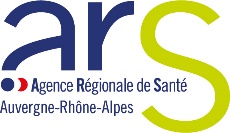 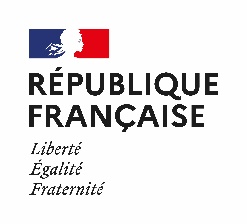 Prêt à insérer généralMonoxyde de carbone : comment prévenir les intoxicationsLe monoxyde de carbone est un gaz toxique qui touche chaque année près de 4 000 foyers en France, entraînant une centaine de décès. Il peut être émis par tous les appareils à combustion : chaudière, chauffage d’appoint, poêle, groupe électrogène, cheminée.Pour éviter les intoxications, il suffit d’avoir quelques réflexes essentiels :Avant l’hiver, faites vérifier vos installations de chauffage et vos conduits de fumée par un professionnel qualifié.Veillez à une bonne aération et ventilation de votre logement tout au long de l’année.Respectez les consignes d’utilisation de vos appareils à combustion.N’utilisez jamais pour vous chauffer des appareils non destinés à cet usage : cuisinière, four, brasero, barbecue, etc.Si vous devez installer des groupes électrogènes, placez-les impérativement à l’extérieur des bâtiments.En savoir plus : https://www.auvergne-rhone-alpes.ars.sante.fr/monoxyde-de-carbone [ou lien raccourci : bit.ly/MonoxCO ]Prêt à insérer chauffages d’appointMonoxyde de carbone et chauffages d’appoint :comment prévenir les intoxicationsLe monoxyde de carbone est un gaz toxique qui touche chaque année près de 4 000 foyers en France, entraînant une centaine de décès. Il peut notamment être émis par les chauffages d’appoint non électriques s’ils ne sont pas utilisés correctement :Ne faites jamais fonctionner les chauffages d’appoint en continu : ils sont conçus pour une utilisation brève et par intermittence uniquement.N’utilisez jamais pour vous chauffer des appareils non destinés à cet usage : cuisinière, four, brasero, barbecue, etc.Aérez votre logement au moins 10 minutes par jour.Veillez à ne pas obstruer les entrées et sorties d’air de votre logement.En savoir plus : https://www.auvergne-rhone-alpes.ars.sante.fr/monoxyde-de-carbone [ou lien raccourci : bit.ly/MonoxCO ]Prêt à insérer groupes électrogènesMonoxyde de carbone et groupes électrogènes : comment prévenir les intoxicationsLe monoxyde de carbone est un gaz toxique qui touche chaque année près de 4 000 foyers en France, entraînant une centaine de décès. Il peut notamment être émis par les groupes électrogènes s’ils ne sont pas utilisés correctement.N’installez jamais de groupes électrogènes dans un lieu fermé (maison, cave, garage) : ils doivent être impérativement placés à l’extérieur des bâtiments.En savoir plus : https://www.auvergne-rhone-alpes.ars.sante.fr/monoxyde-de-carbone[ou lien raccourci : bit.ly/MonoxCO ]---------------------------------------------------------------------------------------------------------------------------------------------------------------------Illustrations possibles :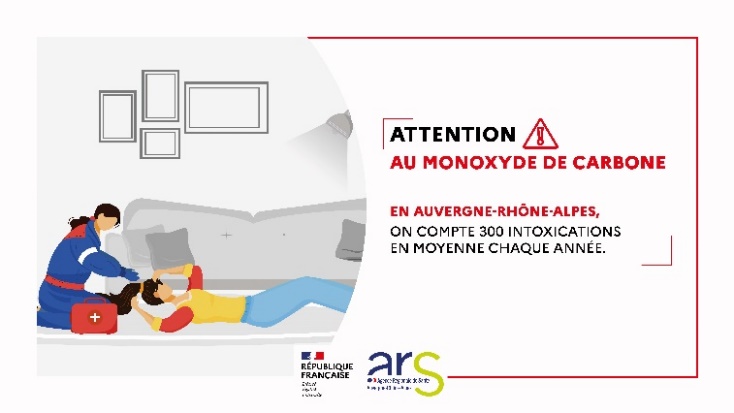 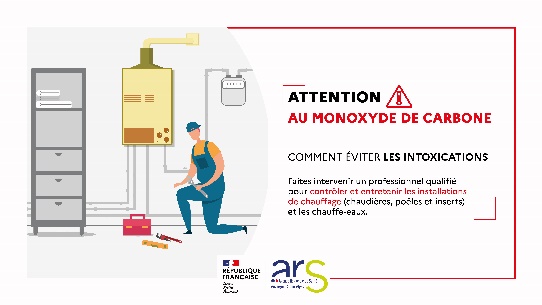 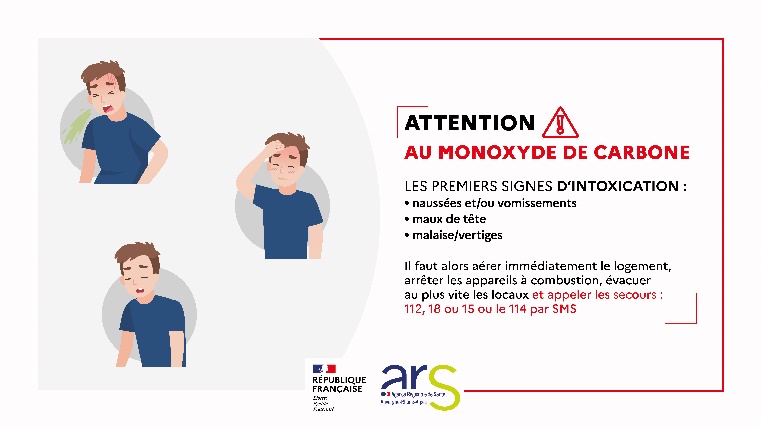 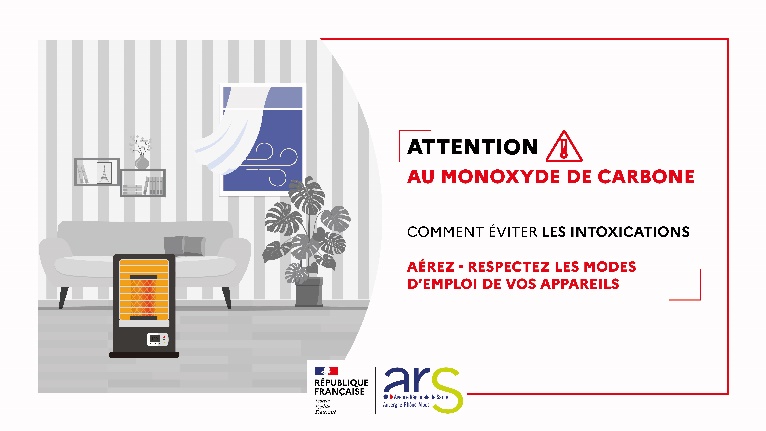 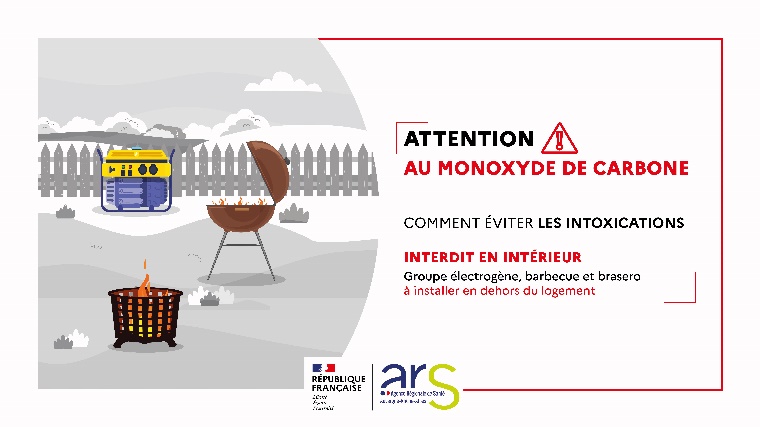 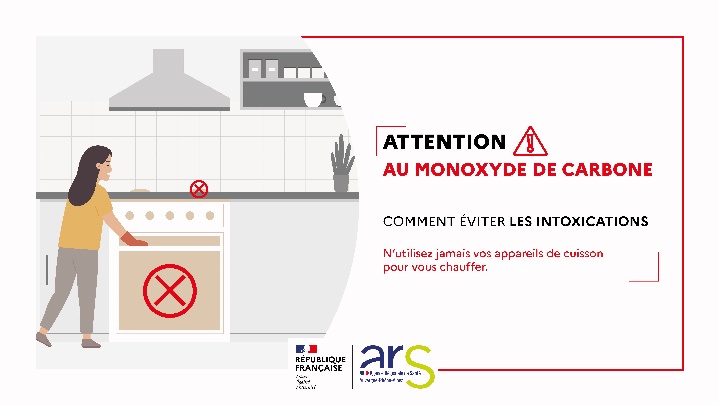 